VSTUPNÍ ČÁSTNázev komplexní úlohy/projektuKreslení uměleckořemeslných prvků dle předlohyKód úlohy82-u-4/AA45Využitelnost komplexní úlohyKategorie dosaženého vzděláníL0 (EQF úroveň 4)Skupiny oborů82 - Umění a užité uměníVazba na vzdělávací modul(y)Kreslení uměleckořemeslných prvků dle předlohyŠkolaAkademie - Vyšší odborná škola, Gymnázium a Střední odborná škola uměleckoprůmyslová Světlá nad Sázavou, Sázavská, Světlá nad SázavouKlíčové kompetenceKompetence k řešení problémů, Kompetence k pracovnímu uplatnění a podnikatelským aktivitámDatum vytvoření18. 01. 2019 15:43Délka/časová náročnost - Odborné vzdělávání24Délka/časová náročnost - Všeobecné vzděláváníPoznámka k délce úlohyRočník(y)2. ročníkŘešení úlohyskupinovéDoporučený počet žáků10Charakteristika/anotaceKomplexní úloha si klade za cíl naučit žáky studijním kresbám a skicám uměleckořemeslných prvků dle předlohy, naučit je kreslit nábytek, jeho části a zdobné prvky, nábytek v historickém kontextu za využití různých kresebných materiálů a technik ke zvládnutí kresebných skic a studií a tímto způsobem získat zkušenosti k realizaci vlastních návrhů.JÁDRO ÚLOHYOčekávané výsledky učeníŽák:provádí skici a studijní kresby uměleckořemeslného prvku a jeho části (nábytek a jeho části, dekorační prvky)provádí skici studijní kresby uměleckořemeslných prvků v různých kresebných materiálech a technikách a na různé podklady a velikosti formátů, v různých pohledech a měřítkáchsprávně si vybírá vhodnou předlohu, z ní pak vybírá vhodnou část ke ztvárnění skici a kresebné studiesprávně vybírá vhodný kresebný materiál, podklad, formát ke ztvárnění skici a kresebné studieSpecifikace hlavních učebních činností žáků/aktivit projektu vč. doporučeného časového rozvrhuUčební činnosti žáků:seznámí se a následně popíše základy kreslení dle platných technických noremvyužívá poznatky práce s technickou a výkresovou dokumentacípracuje s postupy tvorby technického výkresu dle platných noremaktivně se zapojuje do výuky a zodpovídá kontrolní otázky vyučujícíhoDoporučený časový rozvrh: 24 hodinPrůběžné práce8 vyučovací hodiny:znalost kreslení skici různých uměleckořemeslných prvků, částí nebo detailu dle předlohy, používá různých kresebných materiálů, podkladů a měřítek;8 vyučovací hodiny:znalost provedení studijní kresby různých uměleckořemeslných prvků, částí nebo detailu dle předlohy, používá různých kresebných materiálů, podkladů a měřítek;6 vyučovací hodiny:zpracovává soubornou práci2 vyučovací hodiny:prezentuje ostatním spolužákům svoji soubornou práciMetodická doporučeníKomplexní úloha může být využita v rámci výuky odborný výcvik, výtvarná příprava.Způsob realizacepraktická forma výuky v učebně s potřebným vybavením/ kreslírna/ dílna s potřebným vybavenímsamostatná příprava žáka (tvorba samostatné práce dle zadání)PomůckyUčební pomůcky nezbytné pro zdárnou realizaci úkolupro žáka:různé kresebné materiály – tužky, uhle, rudky, pastely, tuž a perka aj.; různé kresebné podklady v různých formátech (balicí papír, čtvrtky různé hrubosti, kartony; A4, A3, A2 apod.); předlohy (skutečné, modely, obrazové, fotografie atp.); kreslící prkno a malířský stojanpro učitele a technické vybavení:učebna s potřebným vybavením/ kreslírna/ dílna s potřebným vybavenímpočítač s připojením k internetudataprojektorplátno na promítáníVÝSTUPNÍ ČÁSTPopis a kvantifikace všech plánovaných výstupůMetody slovní:odborný výklad s prezentacíPřímé vyučování:odborný výklad vyučujícího s prezentací (ukázky kresebných prací, promítání, PowerPoint) a použitím odborné literatury – obrazové publikace o kresbách, skicách a studijních kresbách, kresebných materiálech a technikách, ukázky současného a historického nábytku)provedení kresebných skic (6 – 10 prací), časově omezený úkol za použití různých kresebných materiálů; hodnocení formou diskuse s učitelem, popřípadě kolektivní hodnocení (vyjádření ostatních žáků)jednoduché jednotlivé kresebné studie (4 – 6 prací) časově omezený úkol za použití různých kresebných materiálů; hodnocení formou diskuse s učitelem, popřípadě kolektivní hodnocení (vyjádření ostatních žáků)hodnocené domácí úkoly – kresebných skic a studií (5 – 8 prací): formou diskuse s učitelem, popřípadě kolektivní hodnocení (vyjádření ostatních žáků)Zpracování souborné práce:teoretická část – záměr (jednoduchý popis; min polovina A4)praktická část – studijní kresby uměleckořemeslných prvků různými materiály a technikami současných a napříč historizujícími obdobími, na různé kresebné podklady a v různém měřítku (6 – 10 prací)závěr – výsledné práce6 - 10 prací (různé kresebné materiály, techniky, podklady, měřítka aj.)hodnocení formou diskuse s učitelem, popřípadě kolektivní hodnocení (vyjádření ostatních žáků)Kritéria hodnoceníŽák splní komplexní úlohu aktivním vypracováním všech plánovaných výstupů:provedení kresebných skic (6 – 10 prací)jednoduché jednotlivé kresebné studie (4 – 6 prací)hodnocené domácí úkoly – kresebných skic a studií (5 – 8 prací)Prospěl – neprospělZpůsoby hodnocení:BodovýVýborný: 15 – 13 bodů, chvalitebný: 12 – 10 bodů, dobrý: 9 -7 bodů, dostatečný: 6 – 4 body, hranice úspěšnosti: 4 bodyProspěl: samostatné provedení práce, správné zachycení zobrazovaného objektu, zvládnutí kresebné techniky a materiálu, vystižení tvaru a materiálu, perspektiva, zachycení celku a detailu, správné využití kompozice (umístění do formátu), správné použití měřítka (zvětšování x zmenšování); jasná a správná specifikace záměruNeprospěl: nedokáže se orientovat v požadavcích, nesplnění požadavků; úkoly řeší jen s pomocí učitele, samostatná práce vykazuje závažné nedostatkyDoporučená literaturaNUTSCH, W., Odborné kreslení a základy konstrukce pro truhláře, Europa – Sobotáles, 2000, 80-85920-62-XBARBER, B., Velká škola kreslení, Svojtka&Co., 2010, 978-80-7237-347-5KRIZEKOVÁ, D., Techniky kresby, Zoner Press, 2013, 978-80-7413-243-8

Příručka pro výtvarníky Kresba a ilustrace, Svojtka&Co., s.r.o. 978-80-7352-754-9STANYER P.,Vše o technikách kresby, Svojtka&Co., s.r.o., 978-80-7352-383-1BALLESTAR, V. B., Skici, Rebo, 2004SMITH, R., Encyklopedie výtvarných technik a materiálů, Slováry, 2000SMITH, S., Kurs kresby, Knižní klub, 1998PoznámkyObsahové upřesněníOV RVP - Odborné vzdělávání ve vztahu k RVPPřílohyzadani-kresebne-skici.docxzadani-kresebne-studie.docxzadani-domaci-prace.docxzadani-souborne-prace.docxMateriál vznikl v rámci projektu Modernizace odborného vzdělávání (MOV), který byl spolufinancován z Evropských strukturálních a investičních fondů a jehož realizaci zajišťoval Národní pedagogický institut České republiky. Autorem materiálu a všech jeho částí, není-li uvedeno jinak, je Alena Ratajová. Creative Commons CC BY SA 4.0 – Uveďte původ – Zachovejte licenci 4.0 Mezinárodní.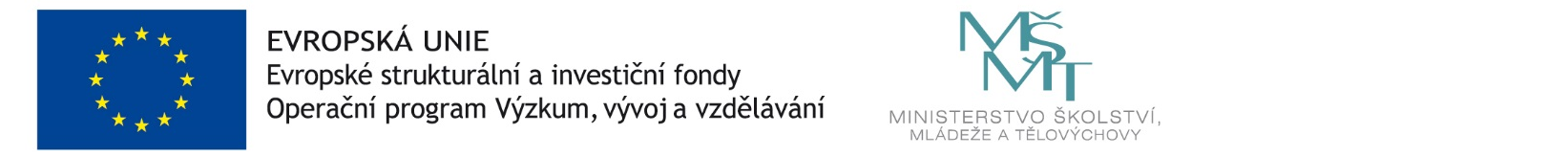 